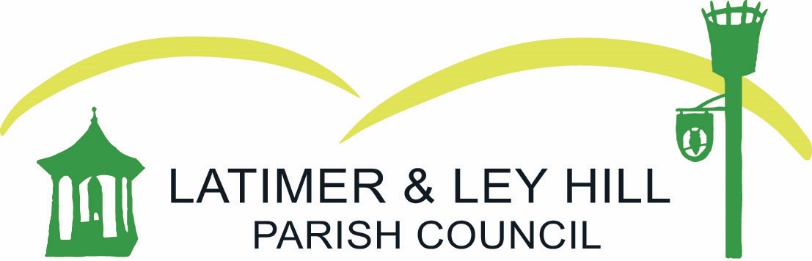 Councillors are hereby summoned to attend THE ANNUAL PARISH COUNCIL MEETING to be held on Wednesday 17th May 2023 at St Mary Magdalene Church, Latimer at 6.45pm.Members of the public and press are entitled to be at the following meeting in accordance with the Public Bodies (Admission to Meeting) Act 1960 Section 1 extended by Local Government Act 1972 Section 100 unless precluded by the Parish Council by resolution during the whole or part of the proceedings.  Such entitlement does not however include the right to speak on any other matter except at the commencement of the meeting given over specifically for that purpose.AGENDAElection of ChairmanApologies for AbsenceVote for Vice Chairman Review Members Interests Agree sub-committee groupsFinance sub-committeeBurial ground sub-committeeCSW groupAgree signatories for online banking transactions and chequesAsset register reviewReview of financial risk assessmentReview financial risk management register